Газета для родителей«Вести Колоска»Тема: « Патриотизм в детском саду»№ 22/2015Читайте в номере: 1. Любовь к Родине начинается с семьи          				2. Патриотические игры в детском саду        3.  Дидактические игры                               4. Спортивно-патриотические игры   5. Досуг с ребенком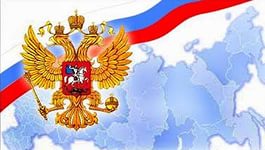 Любовь к Родине начинается с семьи…Патриотизм  – особое эмоциональное переживание своей принадлежности к стране и своему гражданству, языку, традициям. Это социальное чувство, содержанием которого является любовь к Отечеству и готовность подчинить его интересам свои частные интересы.К большому сожалению, многие родители не совсем правильно представляют процесс патриотического воспитания детей, особенно родители детей раннего и младшего дошкольного возраста, которые думают, что о патриотическом воспитании малышей не стоит даже и говорить, в младшем возрасте это неактуально, так как дети еще ничего не понимают.Патриотизм – многогранное чувство, основу которого составляет любовь и защищенность. Следовательно, патриотическое воспитание может и должно начинаться задолго до рождения ребенка. Мама поглаживает свой животик, поет песенки, разговаривает с не родившимся ребенком – таким образом устанавливается духовная связь между матерью и ребенком. И чем больше мама общается с ребенком до его рождения, и чем меньше в этот период в ее жизни скандалов, ссор, недоброго и грустного, тем с более высоким уровнем чувства защищенности рождается ребенок.Ф. Бэкон, английский философ, писал: «Любовь к Родине начинается с семьи…». И ведь так оно и есть. Чувство Родины у ребенка начинается с малого,  с любви к самым близким людям – матери, отцу, бабушке, дедушке. И родной дом, двор, где он не раз гулял, и вид из окна квартиры и детский сад, где он получает радость от общения со сверстниками, и родная природа – все это Родина. Сколько открытий делает ежедневно ребенок. И хотя многие его впечатления еще им не осознанны, все начинается с восхищением тем, что видит перед собой маленький человечек. И при этом ни у кого не вызывает сомнений, что первый воспитатель человека-патриота своей Родины – его мама. В матери, около матери сосредоточен мир для ребенка. Только в объятиях матери, в кольце ее рук, первоначально ребенок может чувствовать себя защищенным, только ее он любит и без нее не может жить. Любовь и нежность к отцу, бабушкам, дедушкам, другим членам семьи, как правило, приходят позже.Таким образом, первая ступень в патриотическом воспитании ребенка раннего и дошкольного возраста – любовь к матери и защищенность от неприятностей мира любовью матери. Именно поэтому психологи рекомендуют матерям обязательно несколько раз в день обнимать своего ребенка, гладить его по голове, спине. И таким образом поддерживать чувство защищенности, спокойствия, уверенности в любви матери, а, значит, и всего мира к ребенку.Процесс патриотического воспитания напоминает картинку расходящихся кругов на поверхности воды, когда туда попадает капля. Если принять любовь ребенка к матери за каплю, то процесс патриотического воспитания представляет собой систему расширяющихся кругов вокруг этой капли:Любовь к матери →  любовь к семье → любовь к своему дому  → любовь к своему району →  любовь к своему городу → любовь к своей стране → любовь к своей планете.Академик Д.С. Лихачёв писал: «Воспитание любви к родному краю, к родной культуре, к родному городу, к родной речи – задача первостепенной важности, и нет необходимости это доказывать. Но как воспитать эту любовь? Она начинается с малого – с любви к своей семье, к своему дому. Постоянно расширяясь, эта любовь к родному переходит в любовь к своему государству, к его истории, его прошлому и настоящему, а затем ко всему человечеству».С малышами мы играем в «Семью», рассказываем о структуре семьи, о том, какой она должна быть, чтобы всем было хорошо. Как родные люди должны жить в семье: мирно, дружно, без ссор, помогать друг другу, понимать и любить друг друга. Дети узнают, что в каждой семье есть свои традиции, их нужно знать и соблюдать.В тех же целях широко используются все виды фольклора: игры, сказки, песенки, пословицы, поговорки. В устном народном творчестве, как нигде сохранились особенные черта русского, присущие им нравственные ценности, представления о добре и правде, храбрости, трудолюбии, верности. Знакомя с поговорками, загадками, сказками, дети приобщаются к нравственным общечеловеческим ценностям.Таким образом, процесс патриотического воспитания «идет» в дошкольном образовательном учреждении практически постоянно, каждый день. Он систематичен, интегрирован в различные виды деятельности, пронизывает все сферы жизни детей.Вот так просто растет будущий патриот, любящий свою маму, свою семью, свой город. Такой человек никогда не даст в обиду свою страну и сделает всё, чтобы на планете был мир!А нам, взрослым, надо просто любить наших детей, защищать их, разговаривать с ними обо всем на свете!Патриотические игры в детском садуПатриотические игры в детском саду проводятся, как правило, начиная со средней группы. В программу могут быть включены самые разные методы патриотического воспитания: экскурсии, показ иллюстраций, беседы, а также патриотические игры в детском саду, ознакомление с музыкальными записями (гимн, голоса птиц родного края, например), продуктами народного творчества (вышивка, роспись, резьба по дереву) и многое другое.Некоторые патриотические игры в детском саду могут выглядеть самыми обычными играми, и только предварительная тщательная подготовка к этому мероприятию может выявить патриотические нотки в игре.Длительность тематических бесед может быть минимальной, около получаса, в течение двух-трех раз в неделю. Общая продолжительность – около двух недель. После тематических бесед на тему патриотизм перерыв к играм должен быть минимальным, например, в течение суток.Дидактические игры(игры в которые вы можете поиграть с ребенком дома)Дидактическая игра «Угадай места достопримечательности»Цель – закрепить в дошкольниках знания родного города и страны, полученные в процессе бесед воспитателя с детьми; патриотическое воспитание.В игре необходимы учебные материалы – карточки с изображениями памятников, монументов, дворцов, а также других памятных и известных мест, как в своем родном городе, так и других городов нашей страны.Воспитатель показывает фото детям, а они, в свою очередь, называют их. Желательно, чтобы ранее была проведена ознакомительная беседа по каждой карточке, в процессе которой воспитатель объяснил бы детям, чем знаменито то или иное место, изображенное на карточке. Тогда в процессе игры, когда ребенок будет называть памятник, он может вспомнить, в честь кого он был установлен и в каком городе. Если дошкольник не помнит, другие дети ему могут помочь.Итог – дошкольники не только развивают свою память, но и приобретают первичные навыки патриотизма.Дидактическая игра «символы нашей страны»Цель – развить логическое мышление, память дошкольника.Необходимо разделить герб города, страны или флаг на несколько деталей. При этом ребенку даются и лишние элементы.Дети должны собрать необходимую композицию. Проводить эту процедуру можно также в виде соревнования нескольких команд. Та команда, которая правильно соберет символику, должна еще и объяснить элементы, изображенные на ней, а также историю их возникновения.Дидактическая игра «Силуэты»Цель игры – развить творческое воображение, память.Необходимы дидактические материалы – известные достопримечательности родного города и страны, которые показаны не в своем цветном варианте, а в виде затемненного изображения – силуэта.По данным силуэтам дошкольники угадывают, что изображено на данной карточке с силуэтом.Можно проводить такую игру как среди детей всей группы, так и в виде командного соревнования, в котором баллы присуждаются той команде, которая раньше другой угадает силуэт на дидактической карточке.Спортивно-патриотическая игра «Зарница»Цель – патриотическое воспитание детей дошкольного возраста, повышение лояльности к военным людям, разностороннее развитие, в том числе и физическое.Людям старшего поколения знакома эта игра, которая была подзабыта в 90-е годы прошлого столетия. В настоящее время военно-спортивные патриотические игры в детском саду переживают свое второе рождение.Подготовительный этапНепосредственно до игры педагог должен обязательно провести беседы на патриотическую тему, а также провести занятия по ознакомлению с военными специфическими деталями:знакомство с воинскими званиями,изучение детской художественной литературы с элементами военной темы,умение обращаться с картами.Параллельно на музыкальных занятиях могут быть изучены военные песни, в том числе и маршевые композиции. Педагог в рамках программы подготовки к Зарнице может научить детей комплексу спортивной гимнастики.В подготовительный этап также ходит научения построения в одну шеренгу, равнение на флаг при гимне России, а также выбор названий для команд и их девизов. Дошкольники подготовительных групп также в состоянии выучить простейший строевой шаг на месте и выполнение простейших команд ( «На месте шагом марш!», «Отряд, стой!», повороты).Сама играВ день игры группа детей делится на два отряда, в котором выбирают командира, сапера, разведчика, снайпера, медсестер, знаменосца и других представителей военных должностей. Педагог считается генералом, который командует обоими командирами. Генерал дает задание найти важный документ. Искать придется по заранее нарисованной карте, на которой схематически указаны предметы интерьера (если игра проводится в помещении) или веранды и прилегающей к ней территории.Кроме того, можно придумать дополнительно несколько мини-конкурсов. Например, «Пройти через болото» — пройти через несколько обручей или игровых колец. Медсестры могут показать свои знания по оказанию первой медицинской помощи. Конечно, ситуации должны быть предварительно проговорены воспитателем. В данном случае скорее проверяется память ребенка и его умение вспомнить необходимую информацию в трудный момент. Все эти испытания призваны сплотить всю команду.Для усиления эффекта и большего погружения ребенка в военно-патриотическую атмосферу можно подготовить необходимые атрибуты: флаги, медицинские нашивки. Что касается одежды, то можно сшить пилотки или беретки для всей группы.В конце игры командир подает педагогу-генералу заветное письмо, в котором может содержаться очередная загадка. Можно использовать как народную символику, так и иллюстрации военной темы. Генерал объявляет благодарность обеим командам, награждает их, а также объявляет о последующем проведении в скором времени других игр патриотической направленности.Спортивно-патриотическая игра «Курс молодого бойца»Игру можно устроить в просторном помещении игровой комнаты или на улице. Малышам предстоит пройти через несколько препятствий, которые можно создать из подручных средств: обручей, кубиков, мячей и других предметов. Группа делится на две команды, и после прохождения всеми участниками полосы препятствий определяется победитель.Такие патриотические игры в детском саду могут и должны проводиться в обязательном порядке.Все две недели подготовки и считанные минуты или часы самой игры существенно изменяют дошкольника, делают его взрослее, самодостаточнее, дисциплинированнее, кроме того, учит социализации и умению заботиться обо всех членах команды, сплачивает и объединяет. И это не говоря о том здоровом образе жизни, который косвенно пропагандируется военно-спортивными играми. Именно так можно сформировать полноценную социальную личностьДосуг с ребенкомИгра – потешка.                          Этот пальчик – мамочка,А  вот  этот – папочка,Третий пальчик – дедушка,А четвертый бабушка,Пятый пальчик – это я!Вместе – дружная  семья!Мы построим  новый  дом,Новый  дом, новый  дом.Крышу  крепкую найдем,Мы  найдем,  мы  найдем.Стол поставим в доме том,В доме том, в доме том,И гостей всех  позовем,Позовем,  позовем!Поговорки и пословицы о семье:Лучше нету дружка, чем  родная  матушка.В гостях хорошо, а дома  лучше.При   солнышке  тепло, при матушке  добро.Стихи:«Мамина помощница»  П.П. ДзюбаМы торопимся вдвоем:Мама прибирает дом,Я цветочки поливаю,Я  игрушки  убираю.Мама  гладит утюгом,Мы  работаем  вдвоем…Лучше  друга  не  найти,Обойди  весь  свет.Лучше  мамочки  моейВ  целом  мире  нет!Бабулю  крепко  поцелую,Обниму  её  родную.Очень  я  люблю  её,Бабуля – солнышко моё!А  в  минуту грустиДля  бабушки спою.Пусть песенка  расскажет,Как  я  её  люблю.А  так   же  рассказы,  сказки:Рассказ Л.Гераскина «Синий цветочек для  мамы»Русские  народные  сказки: «Сестрица Аленушка и братец Иванушка»; «Гуси – лебеди»; «Теремок»; «Заюшкина избушка»;«Маша и медведь».И.Косяков «Всё  она»Кто  вас,  дети,  больше  любит,Кто  вас  нежно так  голубитИ заботится  о  вас,Не  смыкая  ночью  глаз? - Мама  дорогая!И.Мазнин «Простое  слово»На  свете  добрых  слов  живет немало,Но  всех  добрее, и нежней одно –Из  двух  слогов,  простое «ма-ма»,И  нету  слов  роднее,  чем  оно!С.Михалков «Все  сумею  сделать»Встану  рано  поутру, поутру,Все  я  в  доме  приберу,  приберу.Я полы  подмету,  вымою  посуду,И  воды  принести я  не  позабуду…Природа городаЛитература: Л.Поляк…Льют холодные  дожди.Взяли  зонтики, на ножкиНатянули  мы  сапожкиИ пошли  в  осенний  лес,Где  полным – полно  чудес.На  опушке под  кусточкомПритаились  два  грибочка.Поклонюсь: не  жалко  спинку.Ну-ка, живо марш  корзинку!Сад  в  наряде желто-красном…Величава и прекрасна,Круглый год она  красива,Наша  родина – Россия!Покормите  птиц  зимой!Пусть  со  всех  концовК  вам  слетятся,  как  домой,Стайки  на  крыльцо.Не богаты  их  корма,Горсть зерна нужна,Горсть одна –И  не  страшнаБудет  им  зима.   (А.Яшин)Береза – главное  дерево России,  символ  нашей  страны.Е.Трутнева.Стало  вдруг  светлее  вдвое.Двор, как  в  солнечных  лучах.Это  платье  золотоеУ  березы  на  плечах.Загадки: (о  животных)Любит кто в лесу реветь?Спит в берлоге  кто? (медведь)Он  зубами  «щелк» да «щелк»,Рыщет в чаще серый… (волк)Скачет шустрый на  лужайкеДлинноухий, серый  … (зайка)Ходит рыжая  краса,Очень хитрая … (лиса)Рассказы:В.Степанов  «Замечательные  детки»А. Каракулова «Птичий домик»К. Мигунова «Мамы и детки», «Марусины друзья»Считалочка:   Косой, косой,Не ходи босой,А ходи обутый,Лапочки закутай.Если будешь ты обут,Волки зайца не найдут,Не найдет тебя медведь…Выходи, тебе «гореть»Потешки:В.Хесин «Потешки для  малышей» - («Котенька – мурлыка»)«Тень – тень,  потетень»Тень – тень, потетень,Выше  города  плетень.Сели  звери  под  плетень.Сели  звери  под  плетень,Похвалялися весь  день.Похвалялася  лиса:«Всему  свету  я  краса»Похвалялся  зайка:«Поди, догоняйка!»Похвалялся  медведь:«Могу  песни  я  петь!»Похвалялися  ежи:«У  нас  шубы  хороши!»К.Чуковский «Котауси  и  Мауси»Сказки: «Петушок  и  бобовое  зернышко» «Волк  и  козлята»«Кот, петух  и  лиса»«У  солнышка  в гостях»